Publicado en  el 08/10/2014 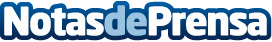 La Gomera y El Hierro tuvieron las cestas de la compra más caras de Canarias en septiembre de 2014La Gomera (105,66) y El Hierro (104,46) registraron los índices más altos en septiembre de 2014, al igual que ocurrió en junio. Lanzarote también se sitúa por encima de la media canaria (100,00), con un valor de 101,03.Datos de contacto:Nota de prensa publicada en: https://www.notasdeprensa.es/la-gomera-y-el-hierro-tuvieron-las-cestas-de_1 Categorias: Canarias http://www.notasdeprensa.es